Tuần 34  (Từ ngày 06/05 /2024 đến ngày  10/ 5 /2024)			 Lớp 4A2    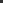 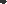 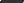 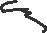 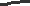 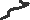 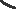 Tháng  4   năm 2024- Tổng số lượt sử dụng ĐDDH:  - Số lượt sử dụng BGĐT:   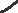 Thứ/ngàyBuổihọcTiếttheoTKBTiếtthứtheoPPCTMôn(Phân môn)Tên bàiĐồ dùngHai06/5Sáng1100HĐTNSinh hoạt dưới cờ: Kỉ niệm sinh nhật Bác Hồ.Trang phục biểu diễnHai06/5Sáng2232Tiếng ViệtĐọc: Lễ hội ở Nhật BảnBGĐT,BNHai06/5Sáng3166ToánLT – Tr 104BGĐT,BNHai06/5Sáng4233Tiếng ViệtLuyện từ và câu: Luyện tập về dấu câu  BGĐT,BNHai06/5Chiều5133 Tiếng AnhReview 6 - Part 1Hai06/5Chiều667Khoa họcÔn tập chủ đề:  Sinh vật và môi trườngBGĐT,BNHai06/5Chiều734Giáo dục ĐPCĐ 6: Làng văn hóa du lịch các dân tộc Việt NamBGĐT,BNBa07/05Sáng1134Tiếng AnhReview 6 - Part 2Ba07/05Sáng2234Tiếng ViệtViết: Hướng dẫn cách viết thư điện tử ( tuần 33)BGĐT,BNBa07/05Sáng3167ToánLuyện tập –Trang 105BGĐT,BNBa07/05Sáng434Toán -TAEASTER FESTIVAL CELEBRATION (Lễ hội Phục sinh)Ba07/05Chiều567LS-ĐLThành phố Hồ Chí Minh ( Tiết 3)   BGĐT,BNBa07/05Chiều633Công nghệÔn tập cuối HK 2.BGĐT,BNBa07/05Chiều7103HDHÔn luyện Toán+TVBGĐT,Tài liệụBa07/05Chiều834Thư việnĐọc sách thư việnSách, truyệnTư08/05Sáng1168ToánBài 69: Ôn tập PS.  Luyện tập –Trang 107BGĐT,BNTư08/05Sáng2135Tiếng AnhReview 6 - Part 3Tư08/05Sáng3235Tiếng ViệtĐọc: Ngày hội BGĐT,BNTư08/05Sáng4236Tiếng ViệtĐọc: Ngày hội BGĐT,BNTư08/05Chiều5101HĐTNHoạt động giáo dục theo chủ đề: Triển lãm “Theo dấu nghệ nhân”.BGĐT,BNTư08/05Chiều667TALKUnit 12 Part 1Tư08/05Chiều7104HDHÔn luyện Toán+TVBGĐT,BNTư08/05Chiều834TinBài 30. Lệnh ẩn, hiện - lệnh đợiNăm09/05Sáng1237Tiếng ViệtViết: Viết thư điện tử  BGĐT,BNNăm09/05Sáng234Âm nhạcÔn tập cuối nămBGĐT,BN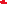 Năm09/05Sáng3169ToánLuyện tập –Trang 108BGĐ,BNTNăm09/05Sáng466Khoa họcÔn tập và đánh giá cuối năm (Tiết 1)BGĐT,BNNăm09/05Chiều568TALKUnit 12 Part 1Năm09/05Chiều667GDTCBài 4: Động tác ném bóng vào rổ một tay trên vai (Tiết 4)Năm09/05Chiều768LS-ĐLĐịa đạo Củ ChiBGĐT,BNNăm09/05Chiều834Đạo đứcQuyền và bổn phận của trẻ em (Tiết 4)BGĐT,BNSáu10/05Sáng1238Tiếng ViệtNói và nghe: Cuộc sống xanhBGĐT, BNSáu10/05Sáng2136Tiếng AnhReview 6 - Part 4Sáu10/05Sáng3170ToánLuyện tập –Trang 110BGĐT, BNSáu10/05Sáng434Mĩ thuậtBài 2: Hình in với giấy gói quà- T2Sáu10/05Chiều5105HDHÔn luyện Toán+TVBGĐT,BNSáu10/05Chiều668GDTCBài 4: Động tác ném bóng vào rổ một tay trên vai (Tiết 5)Sáu10/05Chiều7102     HĐTNSinh hoạt lớp: Sinh hoạt theo chủ đề: Tổng kết hoạt động “Theo dấu nghệ nhân”..PTTNTT: Phòng ngừa  trẻ em để không có hành động gây tổn hại đến cơ thể mình ( tự tử).BGĐT,BN- Tổng số lượt sử dụng ĐDDH: 26- Số lượt sử dụng BGĐT: 25Ngày 25 tháng 4 năm 2024Tổ trưởngBồ Thị Minh Hạnh